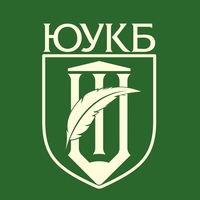 ОТЧЁТ МЕТОДИСТА ПО  ВОСПИТАТЕЛЬНОЙ РАБОТЕ ЗА СЕНТЯБРЬ 2022 ГОДАЧУ ПОО «ЮЖНО-УРАЛЬСКИЙ КОЛЛЕДЖ БИЗНЕСА»Челябинск 2022ВведениеВоспитательная работа в колледже была посвящена формированию личности будущего конкурентоспособного профессионала, специалиста среднего звена. Работа проводилась в соответствии с программой воспитательной работы колледжа, рабочей программой по профилактике правонарушений, рабочей программой по антикоррупционному воспитанию, планом общегородских и районных мероприятий, планом общих мероприятий колледжа, планом работы совета профилактики, планом работы студенческого совета. В процессе формирования личности конкурентоспособного специалиста, профессионала в колледже активно использовалось профессионально-трудовое воспитание студентов. В ходе профессионально-трудового воспитания, по мере приобщения к профессии, решался целый ряд задач:  формирование сознательного отношения к выбранной профессии;воспитание чести, гордости, любви к профессии, сознательного отношения к профессиональному долгу, понимаемому как личная ответственность и обязанность;  формирование профессиональной культуры, этики профессионального общения;  формирование социальной компетентности. В члены совета по воспитательной работе входят  в осеннем семестре: методист  по ВР, заместитель директора по УМР, кураторы  учебных групп – 5 человек (10 учебных групп). В члены совета по профилактической работе с обучающимися входили: методист по ВР , зам. директора по УМР, кураторы  учебных групп, представители органов самоуправления обучающихся. В члены студенческого совета входили: методист  по ВР и представители органов самоуправления обучающихся. В качестве консультантов приглашались на заседания и привлекались к работе представители администрации колледжа и преподаватели. Целью работы советов являлось: определение стратегии развития организации внеучебной и воспитательной работы колледжа для создания оптимальной социокультурной воспитывающей среды, направленной на создание благоприятных условий для успешного овладения обучающимися будущей профессией и максимального раскрытия их творческого потенциала. Задачи советов:  формирование личности конкурентоспособного, социально-адаптированного специалиста среднего звена;создание в коллективе обучающихся условий для профессионального и творческого развития личности студента;  совершенствование самоуправления обучающихся в колледже;  координация воспитательной работы в колледже;профилактика противоправного поведения;создание в колледже условий, способствующих сохранению контингента. Воспитательная работа в колледже имела своей целью достижение модели профессионально - компетентностного работника среднего звена, обладающего таким качествами как:  высокий уровень профессиональных знаний, стремление и возможность их совершенствовать, развитие профессиональных умений и навыков, навыков общения, милосердия, стрессоустойчивости, эмпатии, самосовершенствования, саморазвития, самореализации. Такого специалиста, который обладает:  способностью работать самостоятельно, без постоянного руководства;способностью брать на себя ответственность по собственной инициативе;способностью проявлять изобретательность, инициативу, настойчивость;готовностью определять проблемы, связанные с достижением поставленной цели, искать пути их решения;  умением анализировать нестандартные ситуации и применять уже имеющиеся знания для анализа; способностью осваивать дополнительные знания по собственной инициативе;  умением принимать решения на основе здравых суждений;умением включаться в ситуации руководства, общения и понимания людей;  умением прогнозирования, координации действий с коллегами в социальных ситуациях и групповых процессах  умением самостоятельно и эффективно решать проблемы в области правоохранительной деятельности, позитивно взаимодействовать и сотрудничать с коллегами и гражданами, стремиться к постоянному профессиональному и творческому росту.Основные направления работыДуховно-нравственное воспитание – создание условий для развития самосознания студентов, формирование этических принципов личности, ее моральных качеств и установок, согласующихся с нормами и традициями социальной жизни.Гражданское, патриотическое воспитание – меры, способствующие становлению активной  гражданской позиции личности, осознанию ответственности за благополучие  своей страны, региона, учебного заведения; усвоению норм права и модели правомерного поведения.Профессионально-трудовое воспитание – формирование творческого подхода, воли к труду и самосовершенствованию в избранной профессии, приобщение студентов к традициям и ценностям профессионального сообщества, нормам корпоративной этики.Этическое воспитание – содействие развитию устойчивого интереса  студентов к кругу проблем, решаемых средствами художественного творчества, и осознанной потребности личности в восприятии и понимании произведений искусств.Здоровый стиль жизни и физическое воспитание – совокупность мер, нацеленных  на популяризацию спорта, укрепление здоровья студентов, усвоение ими  принципов и навыков здорового стиля жизни.Культурно-нравственное воспитание – это комплекс форм, средств, методов  и принципов, стимулирующих развитие духовно-нравственной культуры студента, процесс  повышения степени освоения личностью социального опыта.Работа с родителями – один из основных аспектов деятельности педагога.Правовое воспитание и профилактика правонарушений – это процесс целеустремленного и систематического воздействия на сознание и культуру правовых знаний, выработки  глубокого уважения к закону и привычки точного соблюдения его требований  на основе личного убеждения.Отчет о проведенных мероприятиях за сентябрь Методист по ВР Чинькова Н.СДата МероприятиеМесто проведенияОтветственный1.09.2022День знанийЦеремония поднятия флага РФПлощадка перед колледжемЧинькова Н.С2.09.2022Лекция, беседа, дискуссия:«Мои права и обязанности» (ознакомление с Конституцией РФ, Уставом учебного заведения, Правилами внутреннего распорядка учебного заведения и другими локальными актами образовательной организации.)Учебные аудиторииКураторы групп5,12, 19,26 .09.2022Проведение внеучебных занятий Разговоры о важномЦеремония поднятия флага РФУчебные аудиторииКураторы групп5.09.2022Митинг, посвященный детям, погибшим при теракте в БесланеПлощадка перед колледжемЧинькова Н.С8.09.2022Выставка к  Международному дню распространения грамотности Холл Чинькова Н.СБаранова Г.Г15.09.2022Встреча с инспектором ПДНПрофилактика правонарушений среди несовершеннолетнихУчебные аудиторииЧинькова Н.СЯковец А,ВСотрудник МВД16.09.2022День самоуправления«Управляй колледжем»Учебные аудитории, площадка перед колледжемЧинькова Н.СУрбах И.АКураторы, преподаватели17.09.2022Профориентационное мероприятие в МБОУ СОШ  №17МБОУ СОШ  №17Федорова,12Душевский А.Ф21.09.20221.Выставка День воинской славы России ( Куликовская битва)Холл колледжа, учебные аудиторииЧинькова Н.СБаранова Г.Г2. Участие в видеоконкурсе #тывхорошейкомпанииУчебные аудиторииСборошенко А.ВОбабкова М.А22.09.2022Конкурс «Студент года Южный Урал 2022»ДУМ «Смена»Горького, 38Чинькова Н.С23.09.20221.Профилактическая беседа «Терроризму- нет!»Учебные аудиторииСабитов Ш.Г23.09.20222. Волонтерский форум «Территория молодости»с.ЕткульЧинькова Н.С23.09.20223. Митинг « Zа Россиию!»ПКиО имени ГагаринаЧинькова Н.С29.09.2022Встреча с Владимиром Агаяном, в рамках мероприятий «Истории успеха»Актовый залЧинькова Н.С